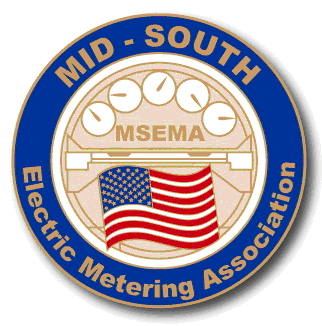 To: Association Members and Associates Members From: Clay Hullett, PresidentSubject: 	Meter School and Conference, 2019    		Park Vista Hotel, Gatlinburg, TN May 6-10, 2019I invite you to the 69th Annual Meter School and Conference to be held in Gatlinburg, TN, on May 6-10, 2019.  Through the joint efforts of the Mid-South Electric Metering Association and Pellissippi State Community College, we developed a great program for our participants.We will offer the substation courses again this year. We anticipate this course will encourage additional utility personnel to attend.  Due to the substation courses, the exhibition area has expanded to include substation related items which, along with the metering products, has been beneficial to the school.The registration fee is $375. This covers the course materials, the banquet, and the refreshments. If you cancel prior to April 15, 2019, the registration fee minus the $35 processing fee will be refunded. On or after April 15, 2019, the total registration fee is nonrefundable. You can register online at www.pstcc.edu/bcs or by calling (865) 539-7167.The reference textbook for the school is: ‘Handbook for Electricity Metering, Eleventh Edition’ Edison Electric Institute.  You are encouraged to bring this textbook and a calculator to the school.The group photo will be taken on Tuesday, May 7th at 4:30 pm. Location to be announced. The luncheon will be held on Wednesday, May 8th at 11:30 am to 12:45 pm. The business meeting will be conducted during this time. We will take a vote on proposed bylaw changes.We hope you plan to attend and take advantage of this excellent educational and professional networking opportunity. Join us as we prepare to meet the challenges of the future in order to provide the best service possible to our valued customers!Group 1 – Subject matter for this group is planned for newcomers in the field of revenue metering.  Classes include basic mathematics, AC and DC electricity, meter components and construction, with an introduction to instrument transformers and polyphase meters.Group 2 – This group is designed for those who have been in metering for a number of years and has a firm knowledge of single phase metering. Classes include meter theory, circuitry of different meters, instrument transformers and their rating factors and burdens, planning connections, and general polyphase testing.Group 3 – This group covers such subjects as data acquisition, solid state metering, computer orientation and new trends in revenue metering.  These subjects are extremely important for the experienced metering person/manager to stay abreast of the rapidly changing field of meteringGroup 4 A & B– These groups are reserved for vendors to present new products, provide software training, expand on their AMR products, etc.Group 5- Substations--This course is designed to provide information and training for substation personnel of all levels of experience and knowledge. Classes cover various distribution system operation methods, equipment that makes up a substation, layouts, drawings or schematics, etc. Some examples include power transformers, voltage regulators, circuit breakers, relays, capacitors, batteries and other miscellaneous components found in a typical substationA detailed daily program and handouts is located on our web site, www.msema.com.Conference hotel information is:Park Vista Hotel705 Cherokee Orchard RoadGatlinburg, TN 37738	http://doubletree.hilton.com/en/dt/groups/personalized/G/GKTPVDT-MSE-20190505/index.jhtmlPhone: 865-436-9211 or 800-421-PARKReservations:  CONFERENCE ROOM RATE is $141.00Ask for Mid-South Electric Metering Association Group RateRoom Block cut-off date:  April 14, 2019(Don’t wait!)